Etape 3   allemand cycle 2 -  projet « autour de nous »Déroulement proposé :1-écoute de l’enregistrement de ClaudiaVoici le script : Hallo,Ihr habt die Natur um euch herum gut beobachtet. Ihr könnt viele Wörter über die Natur sagen, das ist super! Mir haben eure Zeichnungen und eure Fotos sehr gut gefallen. Bravo!Bald ist Weihnachten. Ich schlage euch vor, ein Lied oder einen Reim von meinem Land zu lernen.Bis bald !Écoute 1 puis laisse réagir les élèves : ils vont peut-être reconnaitre « Natur » ou « Fotos » Ecoute 2 et demander de lever la main lorsqu’un de ces mots est entendu.Demander combien de fois on entend le mot « Natur». Ecoute 3 pour valider.Ensuite, on pourra demander aux élèves de dire ce qu’ils ont compris du message et on complètera.2-Projet pour les élèves : apprendre la poésie proposée par Claudia (ou bien une autre) autour de la tradition des fêtes de Noël en Allemagne. On pourra enregistrer les élèves. Un enregistrement (format MP3 et renommé avec le nom de l’école et niveau élèves : ex : CE1-ecole-Camus) pourra nous être adressé à destination du blog : ce.ia69-cpdlv@ac-lyon.frGabriella propose une poésie bien connues des enfants allemands: « Glöckchen»Voici le texte :Glöckchen klingt von Haus zu Haus,Heute kommt der Nikolaus!Kommt durch Schnee, kommt durch Wind,kommt zu jeden braven Kind.Voici les images pour aider à la compréhension et à l’apprentissage de chaque vers: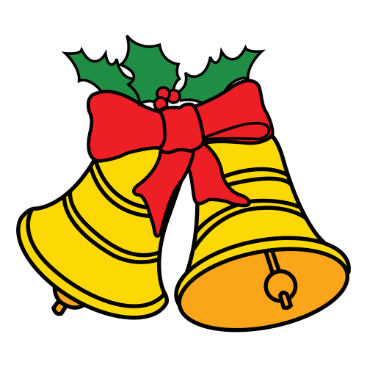 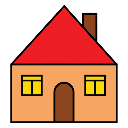 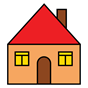 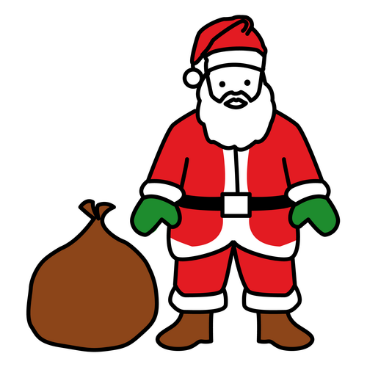 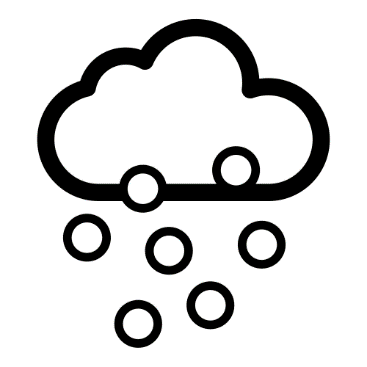 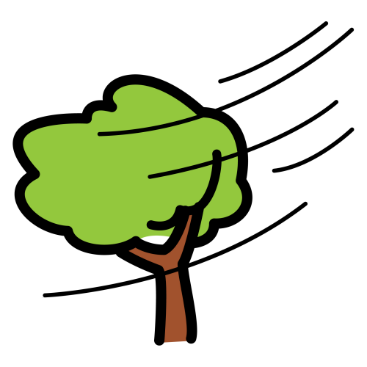 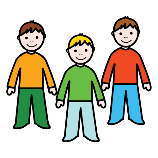 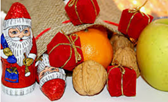 